     31 декабря 2019 года по традиции в хуторе Новая Надежда состоялось Новогоднее театрализованное представление «Мы спешим за чудесами». Сюжет представления был основан на поисках особо опасного преступника «Колобка», действие происходило в уютном зале буфета хозяйки Нюры. На протяжении представления творческие коллективы Ново-Надеждинского сельского дома культуры дарили зрителям песни, танцы, новогоднее настроение. Артисты и Дед Мороз со Снегурочкой поздравили жителей и гостей с Новым 2020 годом.  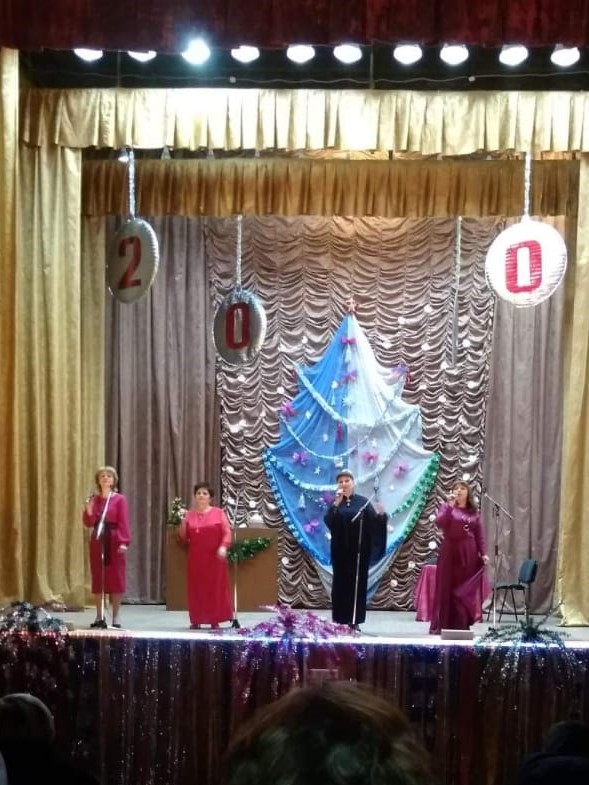 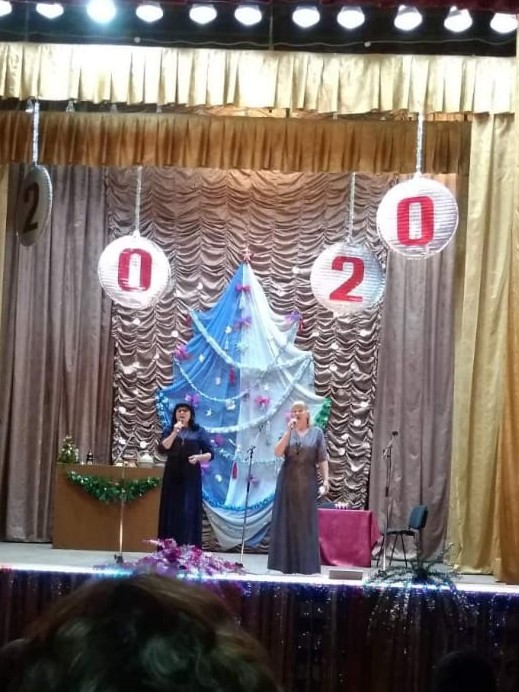 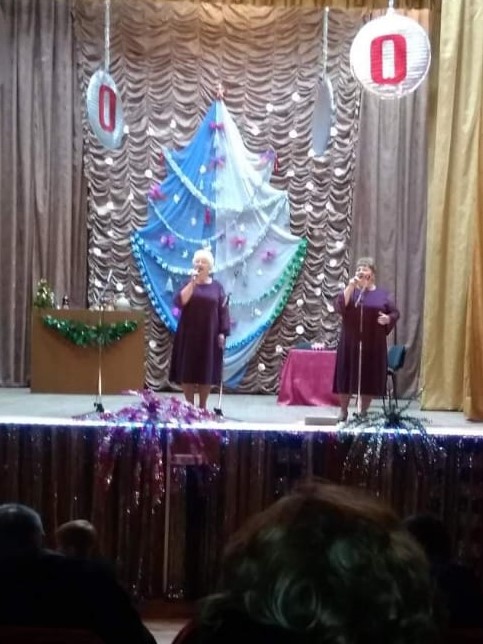 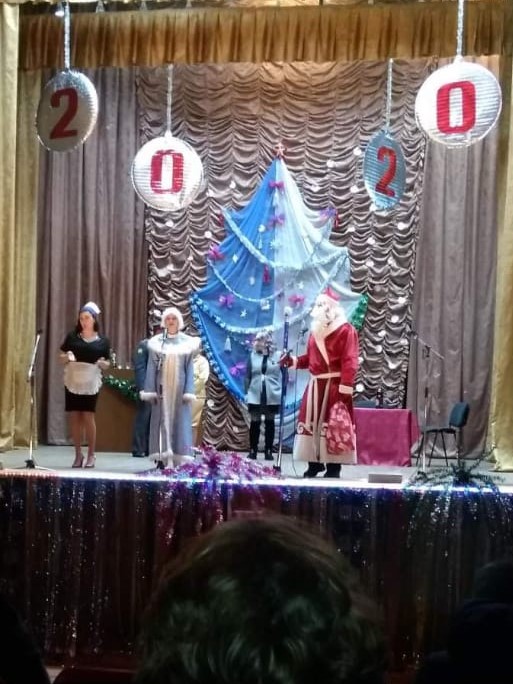 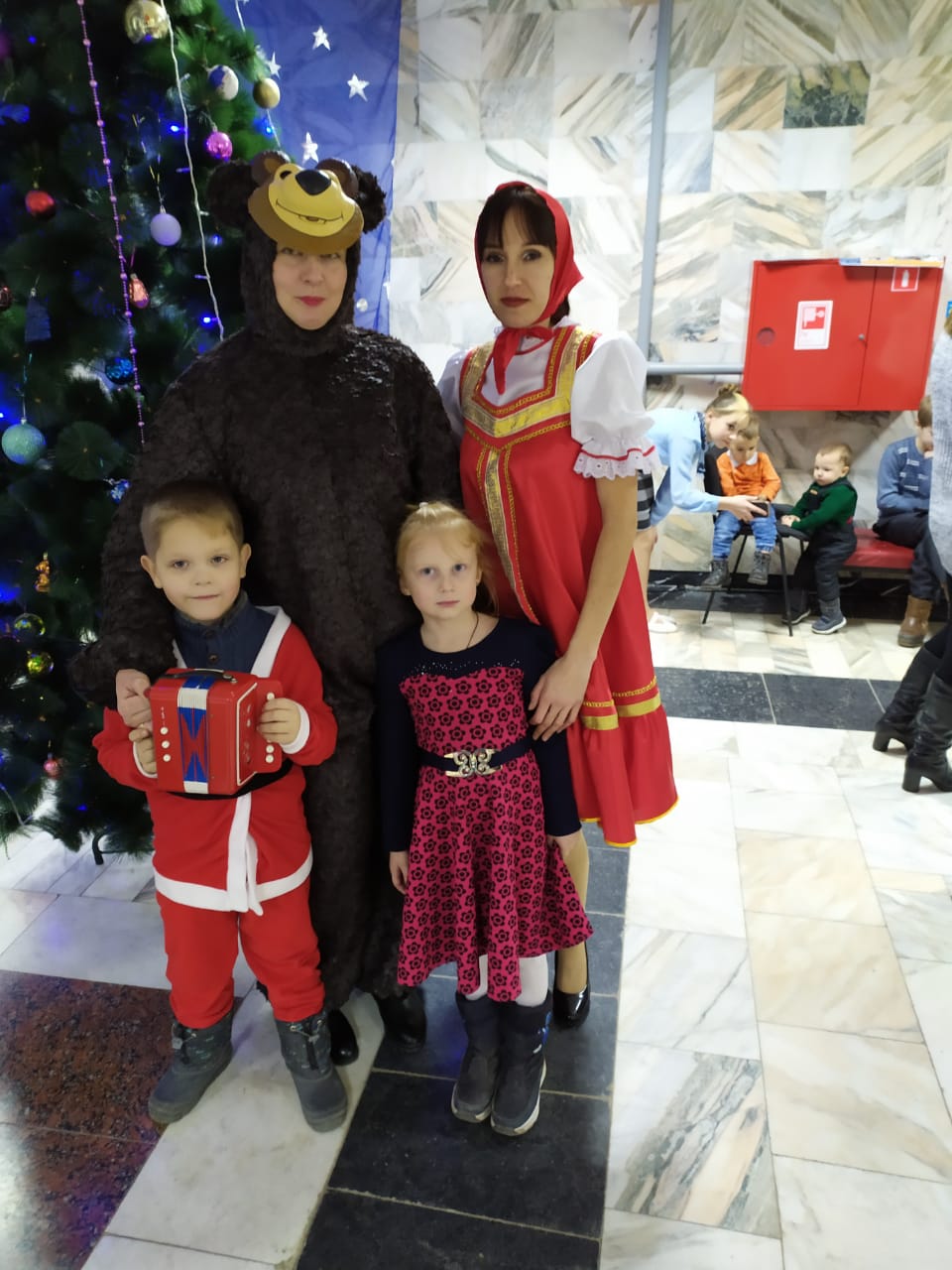 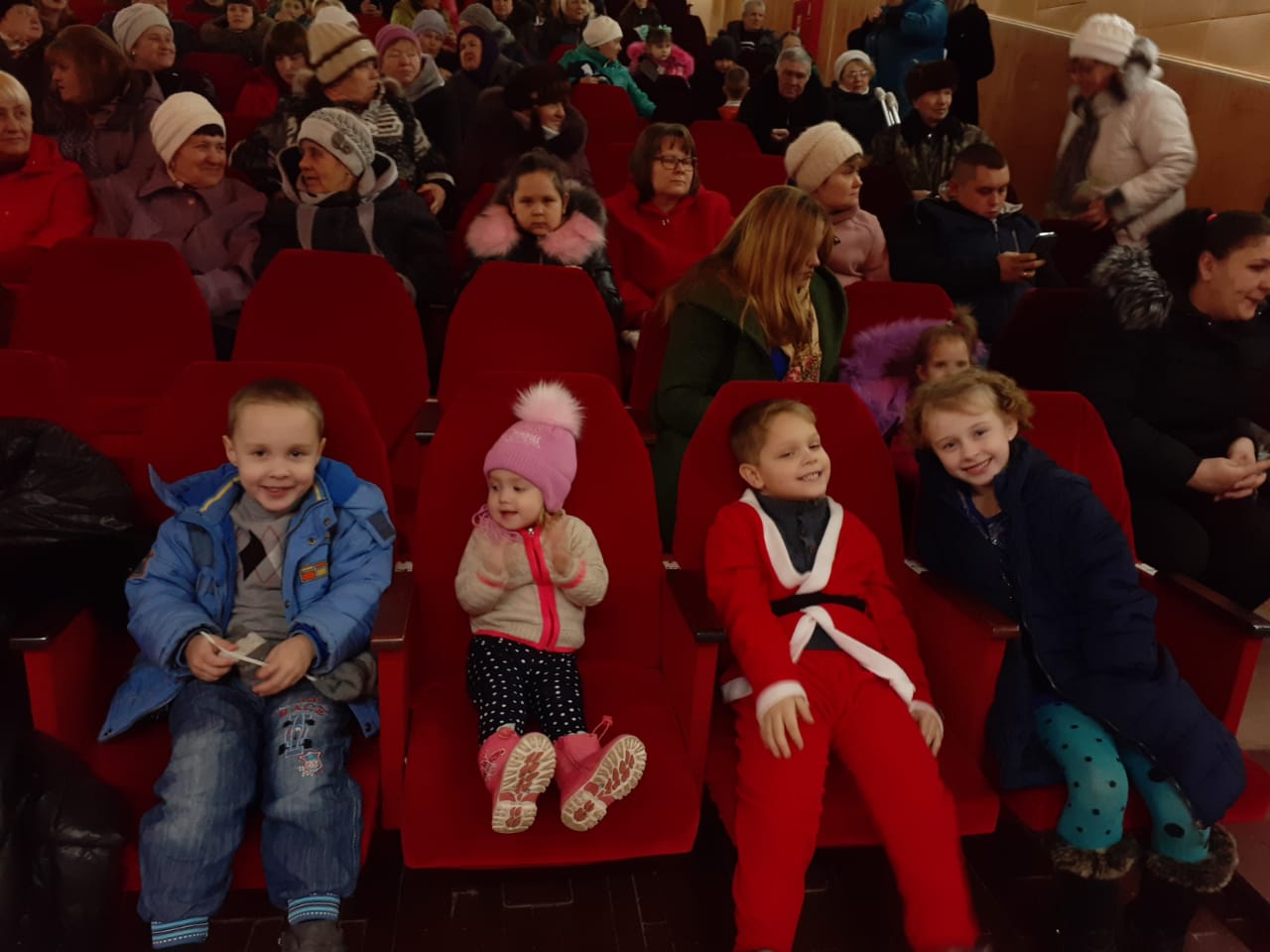 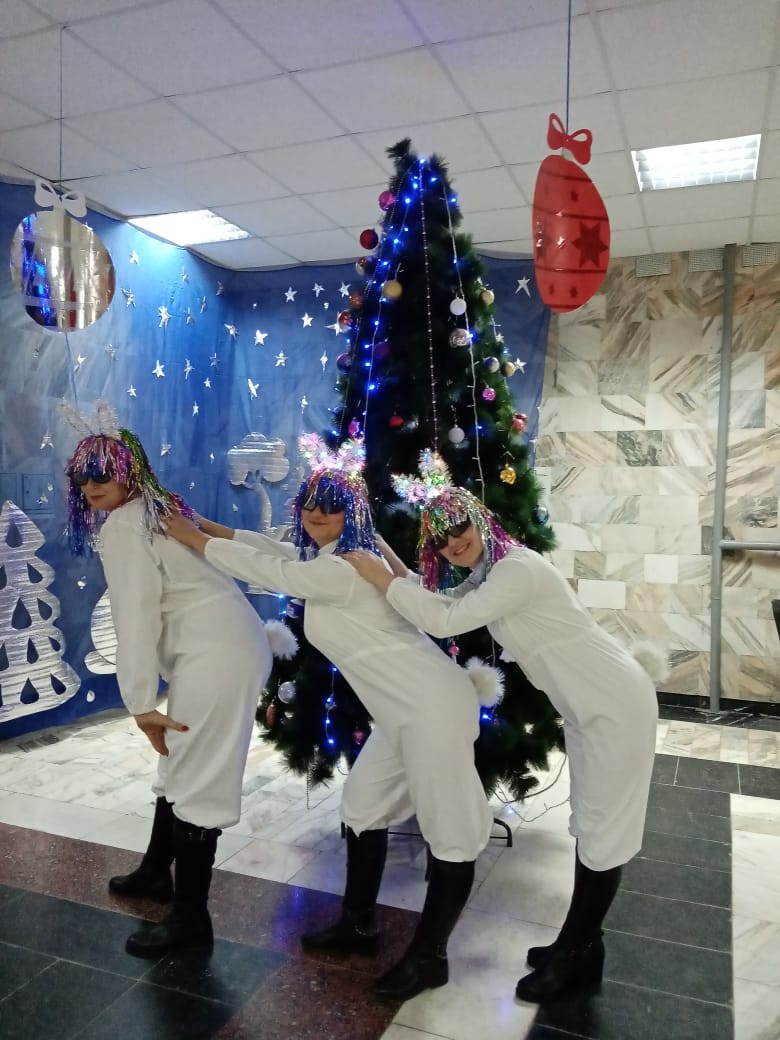 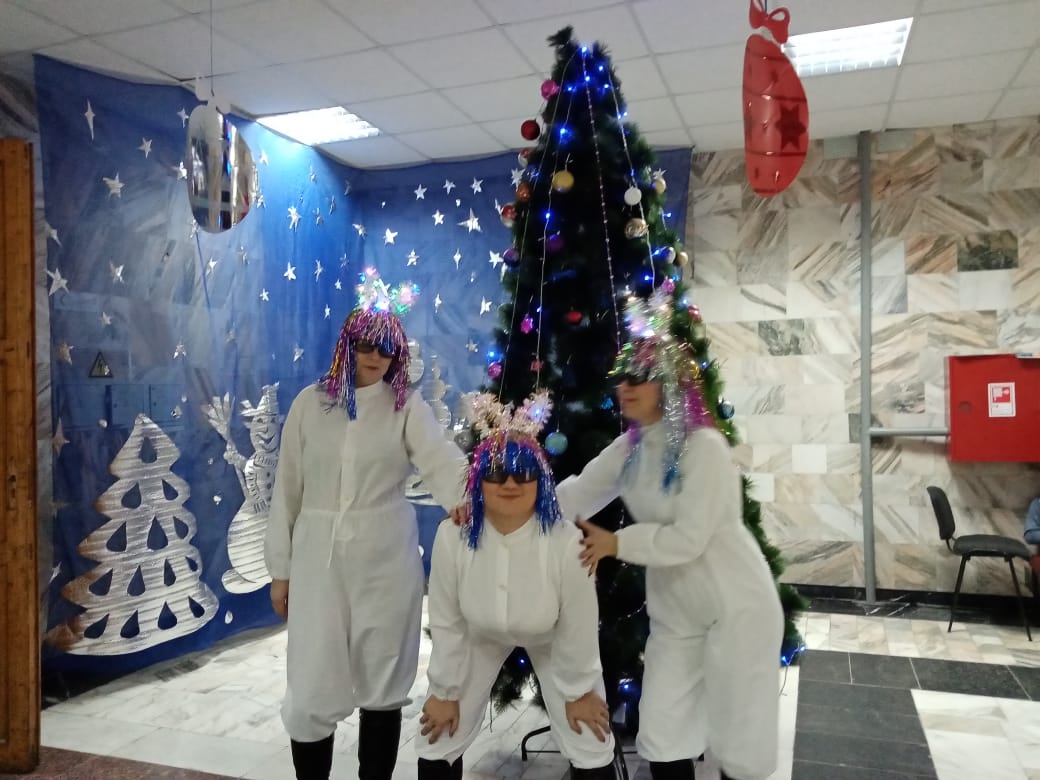 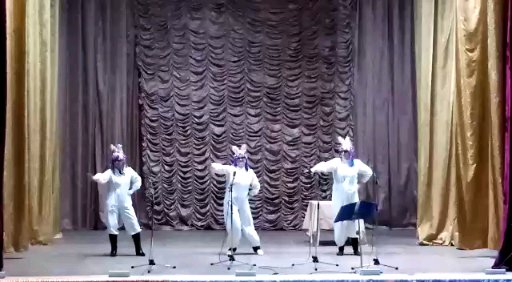 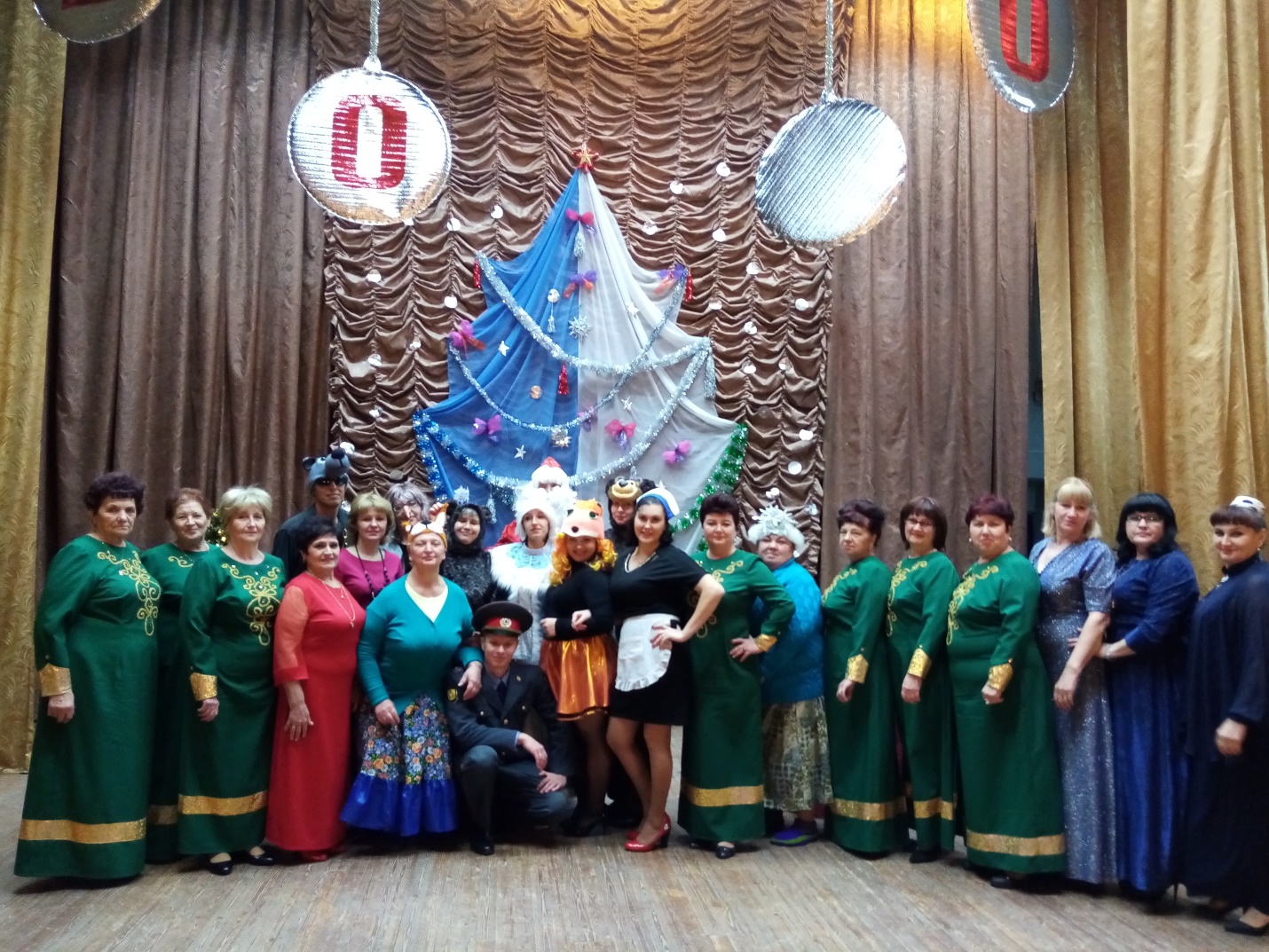 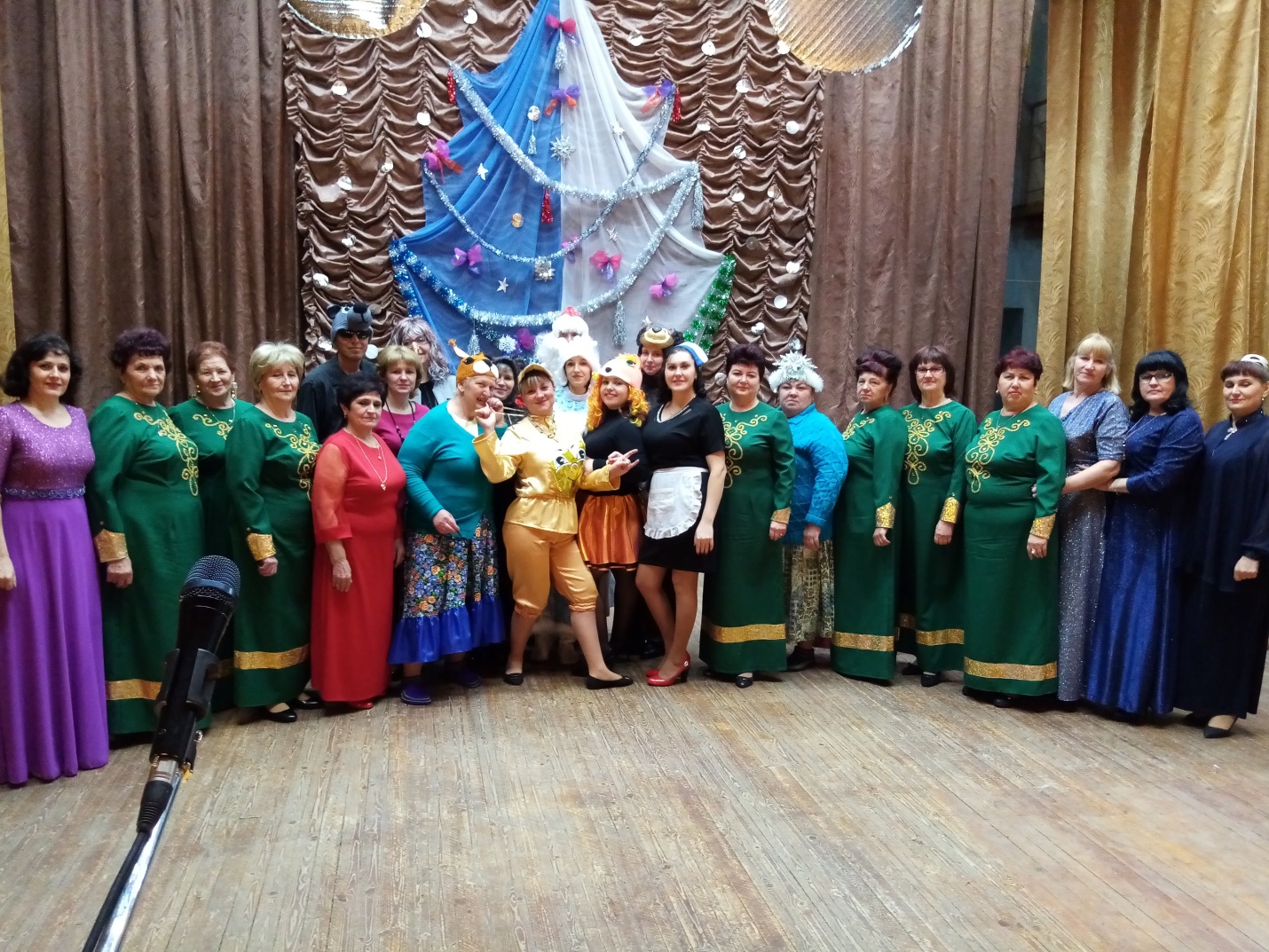 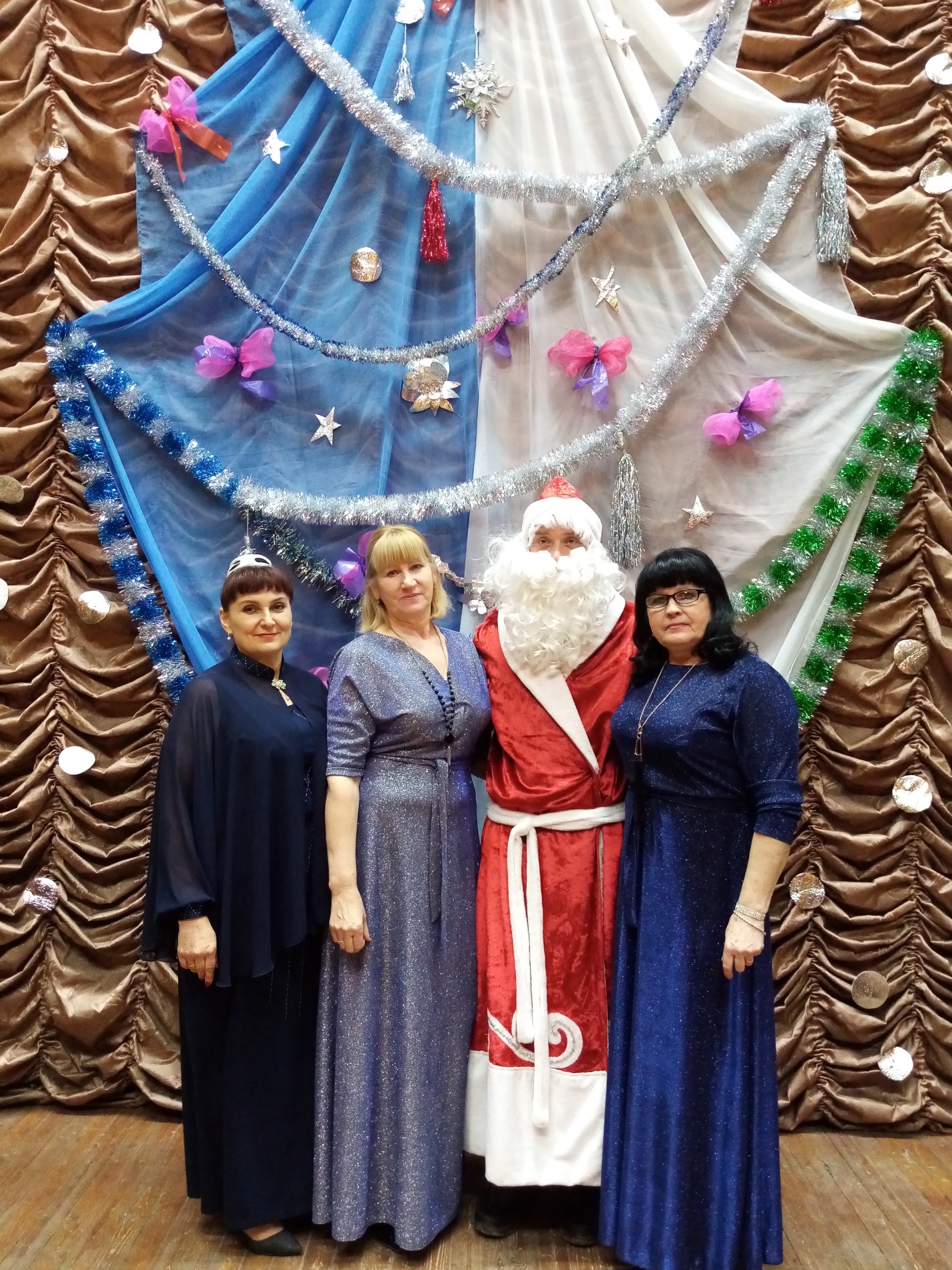 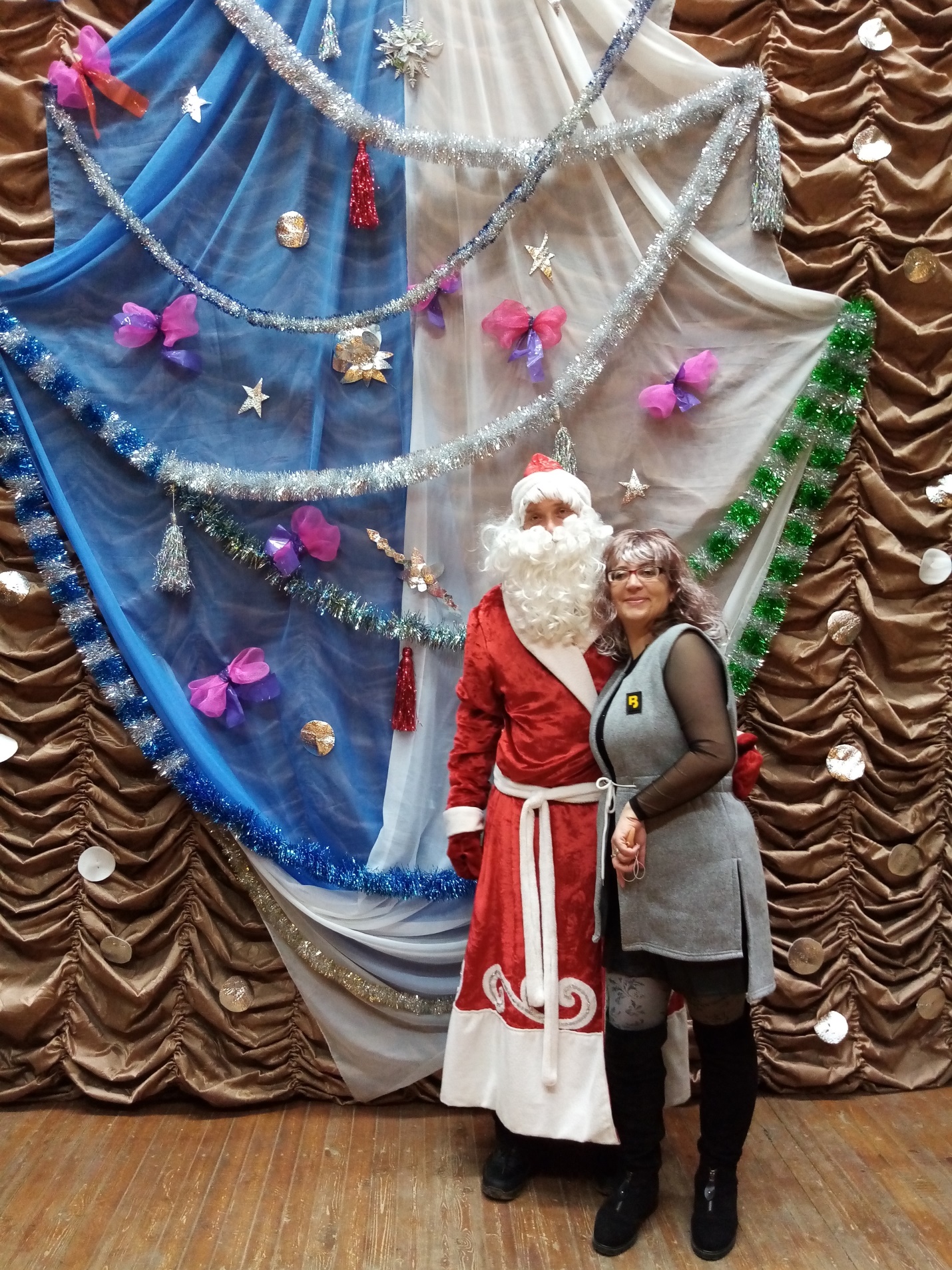 